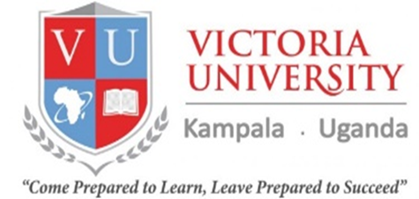 VICTORY SPEECH FOR GUILD PRESIDENT-ELECT (2023), Victoria University Gallant Intellectuals,A good evening to you all,In 2021, I entered the gates of Victoria University as an average student; little did I know that in 2023 January 13th, I would be declared by the electoral commission as the Guild President-elect of this mighty institution.First and foremost, I would like to thank the Almighty God for this opportunity he has given me to choose me among the many candidates that contested to represent and lead the gallant Victorians.Leadership comes from God, and there is no doubt the Almighty has bestowed this position on me.I am lucky I am the chosen one; otherwise, all the four candidates I was contesting with are competent leaders.On that note, I would like to congratulate them for taking their chance and believing in limitless to come for this mighty battle of Guild presidency that I have won today.Thank you so much, my opponents, for not giving up, and I congratulate you on this race. You and I have learned a lot, and we have made a lot of friendships we could have never made if it wasn't for our candidature. We are all winners, and I respect you all. In this race, ladies and gentlemen, I have experienced the good and the bad, but this is not a time to think about the bad; it is a time to celebrate our victory.Among the many experiences, I have experienced the Lord’s favor and blessing.I have seen people love me even before they met or talked to me.I have heard many advisors whose advice I held in the highest regard.I’ve been blessed with bonds that are for a lifetime. I have made friends who are now family. I have received money from people to help me in the campaigns; people I am not even related to having helped me in this journey.I entered a room and talked; everyone listened and applauded my submission. I have been given a platform on media channels, loved by celebrities, and my networks have widened all because of the campaigns,I extend my gratitude to the Electoral Commission and the University Administration for allowing me to be nominated to be a part of the contestants and for the tremendous good work they have done to ensure that the elections and the campaigns happen smoothly, freely, and freely fairly. These elections are the first of their kind at Victoria University, and they have set a precedent. This university will always be fun and exciting because the EC 2022 has made it happen.I have a lot to say, but I pledge to give the rest of my speech on a day that will be communicated to you sooner after today, the day for the VICTORY PARTY.  Let me conclude by thanking you, my dear fellow students for giving you the mandate to serve and lead you, to represent you to the higher authorities, and to be the voice for the voiceless. You have given me a chance to be the Guild President of Victoria University as we Embrace our tomorrow with Limitless Possibilities. I will not let you down. I want to pledge organized, upshifted, uncompressed, managerial, authentic leadership, dedicated service, and practical solutions to student issues.We, as team Carter, pledge cooperation with the university management to make all possible as we embrace VU'S tomorrow limitlessly. Being Guild President right now does not change who I am; it will reveal who I am.I am still the humble, approachable, good listener, friendly person you have come to know during these campaigns. I am committed to delivering on my manifesto and promise to be the Best Guild President Victoria University has ever had!So help me, God. This a reminder that each of us has a tremendous role to play in embracing the VU of tomorrow, the VU that we want; I urge all of us to be strong and more robust together as one and to be cooperative whenever called upon. Thank you so much for voting for me. I welcome you all into the journey of Limitless Possibilities; for we are walking it together. We all come prepared to learn and leave ready to succeed. We are the University of Uganda. We are the University of You. Viva the 6th VU Guild Govt 2023Viva Victoria University StudentsViva Victoria University.I remain Madam Limitless Possibilities. H.E Carter Jorine KarynThe Guild President of Victoria University.Glory and Honor back to the almighty God.